Základní škola Jižní předměstí Rokycany,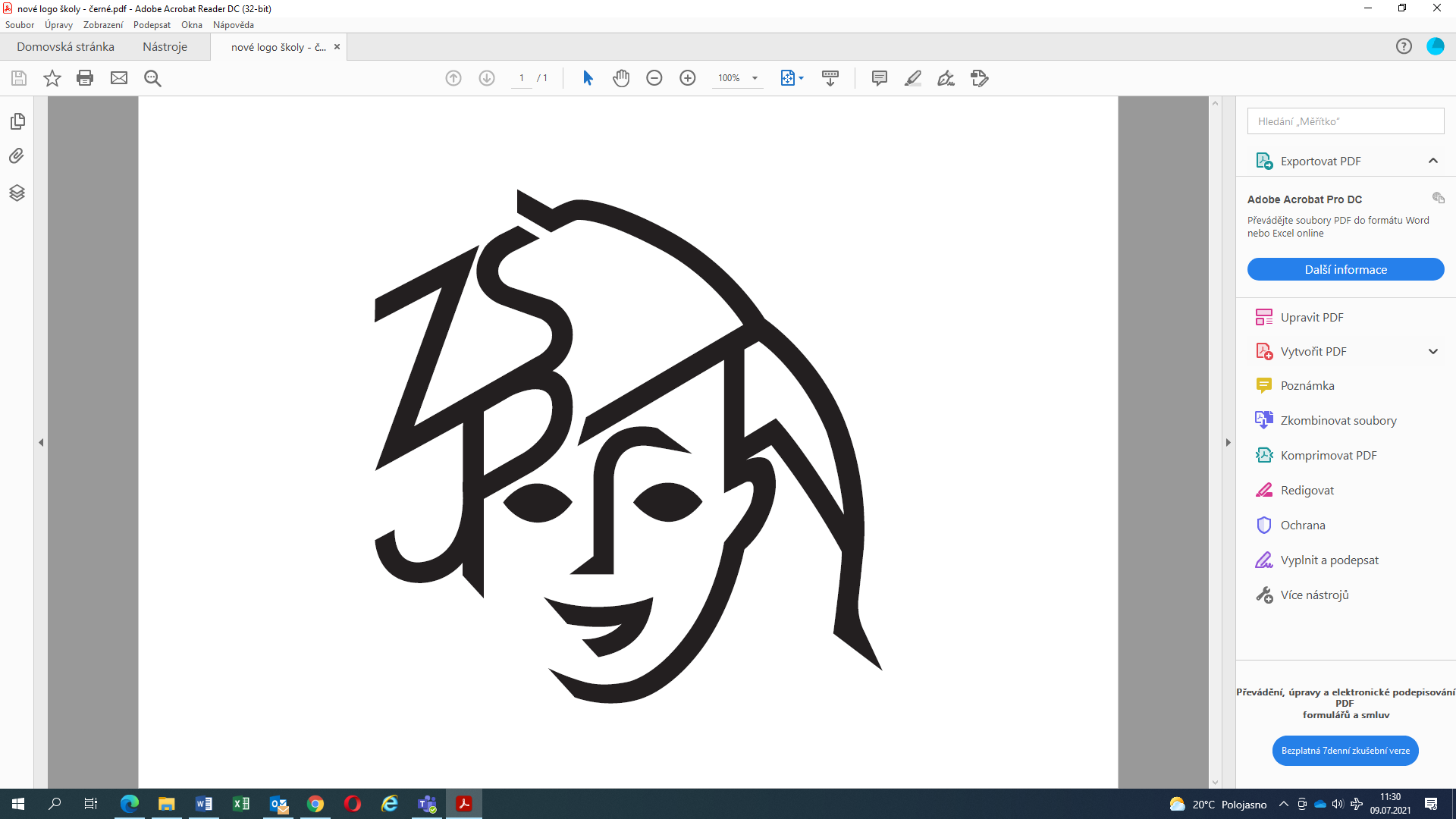 VÝROČNÍ ZPRÁVA O ČINNOSTIŠKOLYZA ŠKOLNÍ ROK 2020/2021V Rokycanech 25. 8. 2021 	         Vypracoval: Mgr. Bohumil Nosek, ředitel školya kolektiv pracovníkůVýroční zpráva o činnosti školy za školní rok 2020/2021zpracovaná na základě části třetí, §7 Vyhlášky č.15, 2005 Sb, kterou se stanoví náležitosti dlouhodobých záměrů výročních zpráv a vlastního hodnocení školy Základní údaje o školeNázev právnické osoby: 	Základní škola Jižní předměstí Rokycany, příspěvková organizaceObor vzdělání podle Klasifikace kmenových oborů vzdělání :	79-01-C Základní vzdělání	1. 79-01-C/001 Základní škola	studium denní	délka studia : 9r.0měs.Místo poskytovaného vzdělávání nebo školských služeb :	Čechova 855, 337 01 Rokycany	č.j. 7714/2006-21Den zahájení činnosti:	2. 9. 1962Zapsáno do školského rejstříku s účinností od 1. 1. 2005.Ředitel:	Mgr. Bohumil NosekTrvalý pobyt:	K Řece 1007	337 01 RokycanyŘeditel je současně statutárním orgánem právnické osoby.Zřizovatel:	Město Rokycany, IČ : 00 259 047Sídlo:	Masarykovo náměstí 1, Střed	337 20 RokycanyCharakteristika školy:Škola měla ve školním roce 2020/2021 32 tříd se 767 žáky a sedm oddělení školní družiny. Na prvním stupni 16 a na druhém stupni školy 16 tříd.Na škole pracovalo 75 pedagogických pracovníků. Z toho 32 třídních učitelů, 18 netřídních, 7 vychovatelek školní družiny a 17 asistentů pedagoga.Materiálně technické zajištění školy:počet kmenových učeben:		32v tom:	fyziky, chemie, přírodopisu (odborné a poloodborné učebny podle aprobace třídního učitele)dále:	2 učebny informatiky, 1 školní dílny, učebna školního poradenského pracoviště, učebna hudební výchovy počet tělocvičen:	 			1škola má dále:     9 kabinetů, knihovnu, cvičnou kuchyňku, školní zahradu, sedm oddělení školní družiny, ergoterapeutickou a keramickou dílnuobjekt je vytápěn dálkovým topením, má vlastní tepelnou regulacistravování žáků i zaměstnanců školy je zajištěno ve školní jídelně přímo v budově školy, školní jídelna je součástí ZŠ Jižní předměstí Rokycany Na školu navazuje sportovní areál s umělým povrchem, kde je žákům k dispozici atletický ovál – uzavřené čtyři dráhy délky 333,33 m se dvě sprinterské rovinky, travnaté hřiště s umělým trávníkem, dvě víceúčelová hřiště s hřištěm na basketbal a odbíjenou, tenisový kurt, hřiště na streetball s cvičnou tenisovou stěnou, technický sektor pro vrh koulí a doskočiště pro skok daleký.Ve vlastnictví školy je minihřiště půdorysných rozměrů 20,00 x 40,00 m pro minikopanou. Hřiště se nachází na oploceném pozemku školy. V současné době je hřiště druhý rok po rekonstrukci s výraznou podporou zřizovatele a krajského úřadu.Od šestých ročníků jsou na škole zavedeny třídy se zaměřením na matematiku a třídy se sportovním zaměřením. Výuka probíhá podle školního vzdělávacího programu „Učíme se žít“. Ve výběrových třídách jsou navýšeny hodiny matematiky a tělesné výchovy.Výuka cizího jazyka probíhá od 1. ročníku a od 6. ročníku je na škole povinná výuka 2. cizího jazyku (němčina a ruština) a od 5. ročníku výuka informatiky.Děti, které navštěvují výběrové třídy, jsou nenásilně vedeny k lepším výkonům. Je zde velmi vhodné prostředí k rozumné soutěživosti a snaze se prosadit. S výukou ve třídách se zaměřením na matematiku mají pedagogičtí pracovníci dlouholeté zkušenosti. Žáci z těchto tříd jsou velmi úspěšní při přijímacích zkouškách na střední školy a v různých vědomostních soutěžích a olympiádách.Velmi se osvědčily i třídy se zaměřením na tělesnou výchovu. Na škole pracují mladí a perspektivní vyučující tělesné výchovy. Škola dosahuje vynikajících výsledků ve sportovních soutěžích. Škola nabízí i další možnosti nejen ke vzdělání, ale také se snaží vyplnit volný čas dětí zájmovými aktivitami. Žáci mohou, ve svém volném čase, navštěvovat zájmové kroužky. Zájmové kroužky ve škole realizuje občanské sdružení CEZAR školní klub.Některé přestávky i vyučovací hodiny tráví žáci v případě pěkného počasí na školní zahradě.Adresa pro dálkový přístup: e-mail : 		info@zsjiznipredmesti.czwww stránky:		 www.zsjiznipredmesti.czÚdaje o vedení školy :ředitel školy: 			Mgr. Bohumil Nosekzástupce pro 1. stupeň: 	Mgr. Ivana Sixtovázástupce pro 2. stupeň: 	Mgr. Robert Harnochvýchovný poradce: 		Ing. Regina Voříšková, Mgr. Radka Valachováspeciální pedagog: 		Mgr. Jana Štercliová, Mgr. Ilona Křikavovámetodik prevence:		Mgr. Helena Moulisová, Mgr. Ladislava Bečvářoválogoped: 			Mgr. Radka ValachováÚdaje o školské radě:V souladu s ustanovením § 167 zákona č. 561/2004 Sb., o předškolním, základním, středním, vyšším odborném a jiném vzdělávání (školský zákon) byla zřízena s účinností od 1. 9. 2005 školská rada při základní škole.Školská rada po volbách v říjnu 2017 pracuje v tomto složení: školská rada je šestičlennátřetinu tvoří zástupci zřizovatele pí. Šternerová a sl. Breiová (od 30.6.20 Ing. Tomáš Hůlka)třetinu zákonní zástupci nezletilých žáků p. Šilhánek, pí. Vildmanovátřetinu pedagogičtí pracovníci školy pí. Vávrová a pí. BursíkováByl ustanoven Statut rady školy, Jednací řád a zvolen předseda školské rady – pí. uč. Bursíková.V průběhu školního roku proběhla dvě jednání školské rady. Jednalo se o spolupráci školské rady a vedení školy, organizaci třídních schůzek, prezentaci školy na veřejnosti, školní vzdělávací program, investice do úpravy školy. Na konci školního roku proběhly volby do nové školské rady – volby potvrdily současné složení jak pedagogických pracovníků, tak zástupců zákonných zástupců.Přehled oborů vzdělání, které škola vyučuje, a jsou zařazeny ve školském rejstříkuObor vzdělání podle Klasifikace kmenových oborů vzdělání:Vzdělávací program školy:Školní vzdělávací program „Učíme se žít“			všechny ročníkyRámcový popis personálního zabezpečení činnosti školyOdborná a pedagogická způsobilost k výuce na základní škole je na vysoké úrovni. Na všechny vyučovací předměty jsou na škole většinou aprobovaní pedagogové, kteří splňují kvalifikační předpoklady. Personální zabezpečení činnosti na 1. stupni školy:Na 1. stupni školy pracovalo 20 pedagogů s odbornou a pedagogickou způsobilostí k výuce na 1. stupni základní školy, jedna slečna učitelka dokončovala magisterské studium. Personální zabezpečení činnosti na 2. stupni školy:Na 2. stupni školy pracovalo 16 třídních a 16 netřídních učitelů. Celkem 32 pedagogů s odbornou a pedagogickou způsobilostí k výuce, 3 pedagogické pracovnice mají odbornou způsobilost a studují nebo se připravují na studium pedagogického minima.Vychovatelky školní družinyVšech sedm vychovatelek školní družiny splňuje kvalifikační předpoklady pedagogických pracovníků pro výuku ve ŠD. Jedna z nich vystudovala speciální pedagogiku.Asistentky pedagoga:Na škole pracovalo 19 asistentů pedagoga s kvalifikací a tři AP, které studovaly kurz pro asistenty pedagoga.Nepedagogičtí pracovníciEkonomka školy, školník, šest uklízeček, bezpečnostní pracovník a 13 zaměstnanců školní jídelny.Údaje o zápisu k povinné školní docházce a přijímacím řízeníZápis do 1. tříd pro školní rok 2021/2022
u zápisu 63 dětí
odkladů 25
nepřijato 6
přijato 64nastoupí 64: 1. A 21,1. B 21, 1. C 22.Volba povoláníDošlo k posunu termínu konání přijímacích zkoušek a to na 3.a 4. 5. 2021.  Ze školy nám vychází 84 žáků, z toho 1 žák z 8.ročníku, 1 žák ze 7.třídy  a 82 žáků z 9. ročníku. Všichni žáci pokračují ve studiu na SŠ. Nejvíce žáků bude pokračovat ve studiu na Gymnáziu a SOŠ v Rokycanech a to 19 žáků. Konkrétně: Gymnázium a SŠ Rokycany: 	19 žáků (6 žáků 4 leté gymnázium, 13 žáků na SOŠ) Masarykovo gymnázium Plzeň: 	3 žáci Gymnázium L. Pika Plzeň: 		1 žák SPŠ stavební: 			3 žáci SPŠ elektrotechnická: 		7 žáků SPŠ dopravní: 			9 žáků SPŠ strojní prof.Švejcara: 		3 žáci Bezpečnostně právní akademie: 	1 žák SOŠ Nerudova: 			4 žáci Integrovaná SŠ živnostenská: 	2 žáci SOU elektrotechnické: 		3 žáci Hotelová škola Plzeň: 		7 žáků Obchodní akademie Plzeň: 		1 žák Plzeňská obchodní akademie s.r.o.: 1 žák Konzervatoř Plzeň: 			1 žák SŠ pedagogická Beroun: 		2 žáci SZŠ Beroun: 				1 žákyně SZŠ Plzeň: 				2 žákyně VOŠ oděv.návrhářství Praha: 	2 žáci SŠ Jeřabinova: 			11 žáků SŠ zemědělská a potravin. Klatovy: 	1 žák Chtěla bych poděkovat všem kolegyním a kolegům z 2. stupně, TU, asistentům pedagoga a členům ŠPP a vedení školy za spolupráci při řešení všech problémů. Regina Voříšková výchovná poradkyně 2. stupně Údaje o výsledcích vzdělání žáků podle cílů stanovených školním vzdělávacím programemProspěch žáků :Prospělo s vyznamenáním :		538Prospělo :				210Neprospělo :				  21Nehodnoceno :			    0Chování žáků :stupeň z chování :		765stupeň z chování :		    3stupeň z chování :		    1Docházka žáků :Zameškané hodiny celkem :		43 202Z toho omluvené :			43 032Neomluvené :				       32Průměrný počet žáků ve třídě 	      24,03Údaje o prevenci sociálně patologických jevůZpráva o činnosti školního metodika prevence 1. stupně    Preventivní akce:- 11. 9. 2020 – preventivně bezpečnostní vzdělávací akce v rámci kampaně „Zpomal“, které se zúčastnily všechny 2., 3., 4. a 5. třídy. Kampaň byla věnována problematice dopravní bezpečnosti s důrazem na děti.  Tuto akci pořádal Plzeňský kraj pod záštitou náměstka hejtmana pana Grünera.- Během září proběh kurz 1. pomoci ve třídách 1. A, 2. A, 3. A, 3. B a 4. A – s těmito kurzy byly děti i kolegyně spokojené.- Od 23. 9. do 2. 10. se třetí a čtvrté třídy zúčastnily teoretické i praktické výuky na dopravním hřišti- Program „Třída plná pohody“ se během školního roku uskutečnil ve třídách 1. A, 1. B, 1. C, 2. B, 2. C,      3. A, 3. C, 3. D, 4. A, 4. B, 4. C, 5. A, 5. B a 5. C.- V červnu proběhl preventivní program „Moje cesta na svět“ ve třídě 3. D a 4. C. Posláním tohoto programu bylo přispět k prevenci sexuálního rizikového chování. Děti se seznámily s průběhem početí, s prenatálním vývojem a porodem. Tento preventivní program pořádá Národní iniciativa pro život. Děti i kolegyně jej hodnotily pozitivně.- Ve 4. a 5. třídách probíhaly po celý školní rok v rámci distanční i prezenční výuky třídnické hodiny.Vzhledem ke koronavirové epidemii byly ostatní naplánované preventivní programy zrušeny (Hasík, beseda s policistkou, Zdravá5, kurzy první pomoci pro další třídy).Řešení výchovných problémů:1. C – sebepoškozování u jednoho žáka5. B – kyberšikana        - pozdní příchody na odpolední vyučování       - častá absence během distanční výuky       - problémy v kolektivu související s užíváním sociálních sítí								Mgr. Ladislava Bečvářová							školní metodik prevence pro 1. stupeňZpráva o činnosti školního metodika prevence 2. stupněZačátkem září byly domluveny již tradiční besedy společně ve spolupráci s Policií ČR a Hasičským sborem Rokycany. Besedy s policií se měly týkat především tématu kyberprostoru, kyberšikany. V devátých třídách měla paní Kroftová žáky seznámit s jejich právy a také povinnostmi, které se jich dovršením 15 let týkají. Program Hasík je také velmi populární v šestých třídách, žáci poté následně navštíví prostředí hasičů, což je vždy s velikou odezvou. Besedy byly odloženy na duben, ale bohužel ani k tomu vzhledem k mimořádné situaci nedošlo. Na květen byl pro sedmé třídy připraven nový program "Dobroděj na kole", který se přesunul také na příští školní rok. Při nabídce online besed mi zaujala beseda, která se týkala sociálních sítí a vztahů mezi dětmi, bohužel ani k této besedě nakonec – vzhledem k otevření škol – také nedošlo. Tento rok jsme konečně našli vhodné a ochotné žáky pro práci v „Peer programu“. Doufám, že jejich nadšení a chut ´přetrvá do příštího roku a budeme moci tento program na naší škole uskutečnit.  Zapsala: Helena Moulisová, 21.6. 2021 Další vzdělávání pedagogických pracovníkůVedení školyAlternativní a suportivní způsoby vyučování 	Mgr. Sixtová			  1.200,- KčZeměpisPoliticky nestabilní regiony světa			Mgr. Papáček			     600,- KčPřírodopisBotanická exkurze do okolí Bečova			Mgr. Černá			     600,- KčAnglický jazykGoogle Classroom – elektronická on-line učebna	Mgr. Neckářová		  1.000,- KčAnglický jazyk pro učitele s úrovní A 1.1 (1. část)	Mgr. Čáslavská		  6.300,- KčAnglická konverzace pro učitele s rodilým mluvčím							Mgr. Falátová			22.750,- Kč							Mgr. Moulisová H.		22.750,- KčPrázdninový pobytový kurz AJ pro učitele 		Mgr. Křikavová		29.458,- KčČeský jazykČtenářské dílny a rozvoj čtenářské gramotnosti	Mgr. Falátová			  1.200,- Kč							Mgr. Salcman			  1.200,- Kč							Mgr. Tomášková		  1.200,- KčČtením a psaním ke kritickému myšlení - pokračovací kurz							Mgr. Falátová			  3.200,- Kč							Mgr. Salcman			  3.200,- Kč							Mgr. Tomášková		  3.200,- Kč							Mgr. Krabcová		  3.200,- KčChemieBadatelsky orientovaná výuka – chemie potravin a přírodních látek		Mgr. Krabcová		 2.400,- KčBadatelsky orientovaná výuka – chemie potravin a přírodních látek		Ing. Šafránková		 2.400,- Kč1.stupeňŠkola Hejného metody na 1. stupni ZŠ		Mgr. Mašková 		 4.500,- Kč(profesní vzdělávání ped. pracovníků)Jak nezamrznout u tabule				Mgr. Štercliová		    800,- KčLogopedická prevence, Opožděný vývoj řeči, Vývojová dysfázie-prakt. cvičení	    280,- Kč2. stupeňŠkola Hejného metody na 2. stupni ZŠ I.		Mgr. Šmídová 		 8.200,- Kč(profesní vzdělávání ped. pracovníků)		Ing. Voříšková	  	 8.200,- KčVšeobecnéPrávní minimum pro pedagogy (pedagog a paragrafy ve škole)			25.000,- KčInspirativní aktivity k rozvoji envir. myšlení	Mgr. Hanzíková	                 750,- KčKrajská konference učitelů ekologické výchovy	Mgr. Černá			     300,- KčSpeciální pedagogikaJsme odlišní, jinak se učíme – výuka žáků s odlišnou úrovní nadání(profesní vzdělávání ped. pracovníků)						16.000,- KčUčitel – manažer problémových situací		Ing. Voříšková		     900,- Kč							Mgr. Moulisová	     	     900,- KčPrávo ve škole – dílna								  3.500,- Kč	DVPP										         175.188,- Kč							       		    Cestovné DVPP									11.985,- Kč					         	                 Celkem vyčerpáno na další vzdělávání		      	 	   	         187.173,- Kč   Údaje o aktivitách a prezentaci školy na veřejnostiSpeciální pedagogikaZpráva školního speciálního pedagoga za 1. stupeň ZŠ – školní rok 2020/2021K datumu 23.6.2021 bylo na 1.stupni ZŠ integrováno celkem 64 žáků se speciálními vzdělávacími potřebami, kteří mají zprávu z vyšetření ze školského poradenského zařízení (PPP nebo SPC) a 3 žáci s obtížemi.Integrovaní žáci jsou zařazeni podle Doporučení ŠPZ:Stupeň PO 1 – 6 žáků, stupeň PO 2 – 36 žáků, stupeň PO 3 – 22 žáků.Aktuální seznamy byly k nahlédnutí v každé sborovně školy. Při výuce (plnění IVP) 28 integrovaným žákům (na 1.st.ZŠ – 18 žáků, na 2.st.ZŠ 10 žáků), kteří mají Doporučení ŠPZ, bylo přítomno při výuce 19 asistentek pedagoga.Ve třídách: 3.B,3.C,4.B,6.B a 7.B byl sdílený asistent pedagoga.Schůzky AP se pravidelně konaly každý měsíc, v posledním týdnu. 9/2020 – prezenčně, 10,11,12/2020 - distanční formou v Microsoft office Teams.  1,2,3/2021 - distanční formou v Microsoft office Teams.  4/2021 - distanční formou v Microsoft office Teams a 5,6/2021 prezenční formouJeden žák z 1.A a jedna žákyně ze 4.B přestupují od 1.9.2021 do ZŠ Čechova 40 - Doporučení PPP Rokycany. Výuka Předmětu speciálně pedagogické péče a Pedagogické intervence probíhala prezenčně i distanční formou v Microsoft office Teams podle metodiky MŠMT (23.9.2020 Metodické doporučení pro distanční vzdělávání) prostřednictvím online komunikace s vyučující, která toto podpůrné opatření realizovala v prezenční výuce.Na základě Doporučení školského poradenského zařízení probíhala Pedagogická intervence v 9 skupinách, Předmět speciálně pedagogické péče v 5 skupinách, výuka ČJ (Úprava obsahu vzdělávání – jazyk) ve 2 skupinách, které byly vyučované pedagogy a školním speciálním pedagogem. Pedagogická intervence doporučená SPC pro vady řeči v Plzni  probíhala pro 11 integrovaných žáků  ve čtyřech skupinách pod vedením speciálního pedagoga.V období od  1.9.2020 k pedagogické radě 23.6.2021 bylo poslané datovou schránkou ZŠ:Školským poradenským zařízením 37 formulářů Sdělení školy Během celého školního roku 2020/2021 na naší základní škole pracovalo ŠKOLNÍ  PORADENSKÉ  PRACOVIŠTĚ (ŠPP)  ve složení:•	Školní speciální pedagog 1.st. ZŠ 			 •	Školní speciální pedagog 2.st. ZŠ 			 •	Výchovný poradce 1.st. ZŠ – logoped		              •	Výchovný poradce 2.st. ZŠ 				 •	Školní metodik prevence 1.st. ZŠ 			 •	Školní metodik prevence 2.st. ZŠ		V měsíci červnu byl vyučujícími vyplněný formulář z PPP Vyhodnocení podpůrného opatření a zajištěna kontrola (podpis) IVP speciálním pedagogem z PPP Rokycany.Připravují se podklady – Doporučení ŠPZ k personálnímu zabezpečení - účasti AP k integrovaným žákům na školní rok 2021/2022.Poslední týden v měsíci červnu byla předaná dokumentace integrovaných žáků 5.tříd školnímu speciálnímu pedagogovi 2.stupně ZŠ.Během celého školního roku probíhala průběžná spolupráce (osobní, písemná, telefonická, datovou schránkou) s PPP Rokycany, PPP Plzeň, SPC pro vady řeči  Plzeň, členy ŠPP, školní družinou, asistenty pedagoga, pedagogy a vedením školy.Vypracovala: Mgr. Jana Štercliová – školní speciální pedagog 1.st. ZŠZpráva školního speciálního pedagoga za 2. stupeň ZŠ – školní rok 2020/2021K dnešnímu dni pracuje na podkladě Doporučení z PPP a SPC na 2.st. ZŠ celkem 68 žáků.  S PO 1. stupně 9 žáků, s PO 2. stupně 44 žáci a s PO 3. stupně 15 žáků. V 6. ročníku je integrováno 20 žáků, z toho 1 žák s PO 1.st., 12 žáků s PO 2.st. a 7 žáků s PO 3.stupně. Z toho je v 6. A a v 6.B vždy 1 žák se sníženou kognitivní i adaptivní výkonností. Oba žáci pracovali podle IVP zpracovaného podle minimální doporučené úrovně pro úpravy očekávaných výstupů vzdělávání podle platného RVP ZV.  V 6.D pak byl integrován 1 žák s poruchou autistického spektra a středně závažnými poruchami učení. V posledních měsících se u žáka projevovalo výbušné a zkratkovité chování. Spolupráce se zákonnými zástupci žáka byla na velmi dobré úrovni.  Žáci s odlišnými kulturními a životními podmínkami ze třídy 6.A se aktivněji zapojovali do prezenční výuky, jejich přístup ke školním povinnostem se mírně zlepšil. Ve všech výše uvedených třídách pracovali zmiňovaní žáci za dopomoci AP.  V 7. ročníku je v Inkluzi vzděláváno 5 žáků s PO 1.st., 14 žáků s PO 2.st. a 4 žáci s PO 3.st. Mezi nejzávažnější diagnózy nadále patří středně těžké sluchové postižení u 2 žáků, podprůměrné rozumové schopnosti u 2 žáků a u 1 žákyně bylo diagnostikováno středně těžké tělesné postižení.  Ve třídách 7.A, 7.B a 7.D pracovali žáci pod vedením AP.  Největší problémy byly patrné u žáků s PO 1.st. ze 7.B a to zejména s jejich chováním jak při vyučování, tak i o přestávkách. Z iniciativy třídního učitele proběhlo jednání s matkou jednoho z nejproblémovějších chlapců. Očekává se zlepšení jeho chování. V 8. ročníku jsou 3 žáci s PO 1.st. a 11 žáků s PO 2.st., všichni bez závažných diagnóz. Jeden chlapec ukončil v tomto školním roce povinnou školní docházku a opouští naši školu. Jeden chlapec ze třídy 8.C nastoupil na pobyt do střediska výchovné péče v Plzni. Výsledky tohoto pobytu nám nejsou známy, žák se do konce školního roku do školy již nevrátí. Vyhodnocení tedy proběhne v září 2021 po návratu do školy. V 9. ročníku je vzděláváno ve Společném vzdělávání 7 žáků s PO 2.st. a 4 žáci s PO 3.st. S AP pracovala žákyně z odlišného kulturního prostředí ve třídě 9.A a s částečnou dopomocí AP 1 žák ve třídě 9.D. V březnu 2021 byl integrován 1 žák v 9.B z odlišného kulturního prostředí. Na základě Doporučení z PPP u něho došlo k úpravě obsahu vzdělávání – jazyk (3 hodiny čj týdně). Práce s těmito žáky byla zaměřena na rozvoj slovní zásoby, porozumění českému jazyku a na rozvoj komunikačních dovedností. Většina žáků s podpůrnými opatřeními ve st. 2 a 3 navštěvovala hodiny Předmětu speciálně pedagogické péče nebo Pedagogické intervence a to celkem ve 23 skupinách. Celkově u 5 žáků na 2.st. ZŠ došlo k úpravě obsahu vzdělávání – cizí jazyk. U těchto žáků byla posílena výuka českého jazyka nebo angličtiny.  Práce se všemi žáky ve Společném vzdělávání v průběhu školního roku by nebyla úspěšná bez vzájemné spolupráce s PPP, SPC a zákonnými zástupci, s třídními učiteli, AP ale i se šk. spec. pedagogem pro 1. stupeň a s vedením školy. Všem tímto děkuji za vzájemnou spolupráci. Rokycany 22.6.2021                                                    Zpracovala Mgr. I. Křikavová INDIVIDUÁLNÍ LOGOPEDICKÁ PÉČE   	Do individuální logopedické péče na naší škole jsou zařazeni žáci s těžkými vadami řeči, tzn. především děti s opožděným vývojem řeči, dysfázií, koktavostí a dalšími vadami. Pro každého žáka je podle doporučení Speciálně pedagogického centra pro vady řeči v Plzni vypracován individuální vzdělávací plán, který zohledňuje vadu řeči. V nutných případech může být dětem doporučen také asistent pedagoga. Třídní učitelé jsou seznámeni se všemi metodami a pedagogickými postupy, které byly žákovi doporučeny.   	Ve školním roce 2020/2021 navštěvovalo logopedickou péči 11 žáků s těžkou vadou řeči z 1. – 5. ročníku, čtyři děti pracovaly s asistentem pedagoga.Individuální logopedická péče probíhá 1krát týdně, časový rozsah je přizpůsobený věku dítěte a typu vady. Žáci 1. a 2. tříd kombinují při logopedii práci skupinovou (rozvoj slovní zásoby, sluchová cvičení, cvičení na rozvoj fonematického sluchu atd.) a individuální, ve které procvičuji s každým dítětem artikulační cvičení podle jeho konkrétní vady a podle doporučení logopedky. Starší děti mají logopedii 45 min týdně zaměřenou již především na individuální odstranění konkrétní vady. U žáků z vyšších ročníků se podle potřeby každého dítěte v hodinách také zaměřujeme na procvičení učiva českého jazyka.	V letošním školním roce vzhledem k epidemiologické situaci probíhala logopedická péče jak prezenční, tak distanční formou. Všichni žáci zvládli online hodiny bez problémů, rodiče dětem v maximální míře pomáhali.   	Při tvorbě vzdělávacích plánů spolupracuji se Speciálně pedagogickým centrem pro děti s vadami řeči v Plzni a při konkrétní nápravě jednotlivých hlásek vycházíme z doporučení klinických logopedů.   	Tři děti s těžkou vadou řeči budou i nadále pokračovat v logopedii v dalším školním roce. Jeden žák přechází na 2. stupeň a bude pracovat s individuálním vzdělávacím plánem. Klinické logopedky i letos diagnostikují děti s těžkou vadou řeči v budoucích 1. třídách a rodičům navrhují možnost navštěvovat logopedickou péči ve škole. S rodiči tato možnost bohužel nemohla být konzultována na dni otevřených dveří a ani u zápisu díky celostátní karanténě v souvislosti s Covid 19. Dodatečné informace rodiče obdrží v září po nástupu dětí do školy.    	Logopedická péče ve škole je maximálně využita a díky novým pomůckám, které umožňují hodiny zpestřit logopedickými hrami a soutěžemi, jsou děti v hodinách aktivnější a lépe spolupracují.                                                                                        Mgr. Radka Valachová                                                                                        logopedická asistentkaZPRÁVA VÝCHOVNÉ PORADKYNĚ  1. STUPEŇ  2020/20215. ročníkyPřijato na Gymnázium a SOŠ Rokycany, 8 – leté studium – 10 žákůPřijato do třídy s rozšířenou výukou matematiky – 18 žákůPřijato do třídy s rozšířenou výukou tělesné výchovy – 16 žákůNa 1. stupni neevidujeme za tento školní rok žádné neomluvené hodiny. Mgr. Radka Valachovávýchovná poradkyně 1. stupněZPRÁVA VÝCHOVNÉ PORADKYNĚ  2. STUPEŇ  2020/2021Řešení výchovných problémů: Veškeré výchovné problémy řešíme ve vzájemné spolupráci s třídními učiteli, metodičkou prevence, vedením školy, případně PPP Rokycany a OSPOD Rokycany. Všech jednání se zákonnými zástupci se účastní kromě výchovné poradkyně a třídních učitelů také metodik prevence a vedení školy. Od dubna 2021 jsme řešili problémy s těmito žáky: 6.A Tatiána Maninová - dosud  v řešení OSPOD 6.A Erik Lenher – dosud v řešení OSPOD 6.A Matěj Čepička 6.C Štěpán Vainar 6.C Elizabet Maxa 6.C Amálie Halašková 6.D Jiří Bojda 7.B Daniel Vilímek 7.B David Čóka 7.D Roman Kindl 9.B Serža Iordatyi – dosud v řešení OSPOD 9.B Nikolas Hanko 9.C Jindřich Jílek – dosud v řešení OSPOD Ve třídě 6.C spec.pedagožka provedla sociometrii na základě žádosti rodičů Amálie Halaškové – podezření na šikanu. Ta se nepotvrdila, vztahy ve třídě však nejsou dobré, TU bude spolupracovat s PPP V.Čikovou. Vztahy ve všech třídách jsou poznamenány absencí sociálního kontaktu ve třídě v době distanční výuky a rozdílným rodinným a sociálním zázemím. Neomluvené hodiny: Za 4. čtvrtletí přibylo 8 neomluvených hodin 5 hodin S.Iordatyi 9.B 3 hodiny Š.Vajnar 6.C Zpráva o činnosti školní družiny Letošní školní rok se ve všech směrech naprosto vymykal všem zvyklostem.	Školní družinu navštěvovalo 173 žáků 1. – 4. ročníků, se kterými pracovalo 7 vychovatelek. Oddělení školní družiny jsou umístěna jednak v patře nad jídelnou, jednak v II. pavilonu školy. O některé třídy se dělíme s běžnými učebnami. Tady je třeba vyzdvihnout ochotu učitelek ke kompromisům, aby výuka i provoz družiny šlo skloubit.	Ještě před zavedením koronavirových opatření jsme na podzim stihly několik akcí – podzimní stopovanou, vlaštovkiádu.	Pak už se školy uzavřely a naše škola byla vybrána, aby zajistila provoz pro děti zaměstnanců kritické infrastruktury – čili pro děti lékařů, sester, záchranářů a dalších profesí – pracovní název jsme zvolili Třída IZS. Třída se rozběhla od 19. 10. a děti stále přibývaly. Postupně jsme se staraly o 14 dětí ve věku 6 – 10 let (přípravka – 5. třída). Pomáhaly jsme dětem s připojováním do on-line výuky, pomáhaly jim vypracovávat zadané úkoly. Musím zdůraznit, že všem dětem se v naší škole líbilo a rodiče byli s naší prací s dětmi velice spokojeni.	Když se 18. 11. vrátili do školy žáci 1. a 2. tříd, museli jsme zajistit provoz šesti oddělení ŠD tak, aby se žáci jednotlivých tříd nemísili a zároveň pokračoval provoz třídy pro děti zaměstnanců kritické infrastruktury. Po návratu ostatních ročníků byl provoz ještě složitější. Stejné problémy provázely provoz do opětovného uzavření škol. Třída IZS byla stále v provozu a zájem byl velký.	12.4.  byla obnovena prezenční výuka formou rotace. Třídní kolektivy se nesměly mísit, takže jsme musely zajistit provoz oddělení pro každou momentálně přítomnou třídu. A stále byla v provozu třída IZS – teď již jen pro naše kmenové žáky. Vzhledem k tomu, že byl upraven rozsah profesí rodičů (o řadu státních úředníků), byla tato třída značně naplněna. Také jsme se podílely na pravidelném testování žáků. Toto období nám nedávalo možnost pořádat akce mimo běžný provoz družiny.	17. 5. byl obnoven v podstatě běžný provoz školy (zůstala jen ochrana dýchacích cest a testování). Testování jsme si pro družinové děti každé pondělí zajišťovaly vlastními silami.V průběhu května a začátku června u nás vykonávaly praxi 3 praktikantky, kterým jsme se snažily předat své znalosti o práci s dětmi. Jedna z praktikantek měla napojení na Pomocné tlapky a udělala nám ve družině krátké představení této organizace. Rozvolnění opatření nám umožnilo zorganizovat před koncem školního roku několik akcí – navštívili jsme hvězdárnu, některé vychovatelky zorganizovaly návštěvu svojkovického zahradnictví a osecké základny Pomocných tlapek.Doufáme, že příští školní rok bude klidnější a budeme moci dětem nabídnout více zajímavých akcí.Kulturní činnostHodnocení kulturní činnosti 1. stupněVzhledem k epidemii COVID 19 byly všechny kulturní akce pro žáky 1. stupně ve školním roce 2020/21 zrušené. Zpráva o kulturních akcích ve školním roce 2020/21 2. stupeň	V letošním školním roce veškeré kulturní plány zatavila pandemie koronaviru. Nešlo tedy realizovat žádné obvyklé akce (Koncerty, divadelní a filmová představení atd.) Probíhala uzávěra kultury, koncerty byly dostupné online, ale my jako škola jsme se jich hromadně neúčastnili.Jediným záchvěvem kultury tedy byly návštěvy našich žáků v knihovně a realizace dílen čtení tam v rámci projektu Zkoumavé čtení. V dubnu probíhaly návštěvy paní knihovnice v online hodinách dílen čtení, v červnu všechny projektové třídy dorazily na DČ do Městské knihovny v Rokycanech.Můžeme jen doufat, že příští školní rok nám dovolí vrátit se s žáky také do divadel.  První stupeňZávěrečná zpráva – metodické shromáždění 1. Stupně (školní rok 2020/2021)Ve školním roce 2020/21 proběhlo metodické shromáždění 1. stupně celkem čtyřikrát (v přípravném týdnu v srpnu dvakrát prezenčně, v prosinci a v březnu distanční formou).Na prvním stupni se v průběhu září žáci účastnili několika akcí na dopravním hřišti, zahájili lekce plaveckého výcviku a několik tříd stihlo využít nabídku na návštěvu ZOO nebo Techmanie v Plzni. Hlavní aktivitou programu Ekoškola zůstává třídění odpadu ve třídách, na podzim jsme se účastnili sběru pečiva, kaštanů a žaludů pro lesní zvěř.Od poloviny října 2020 probíhala ve všech třídách distanční výuka, kterou se všichni (učitelé i žáci) snažili připravit a zvládnout, jak to jen nejlépe byli schopni. Mezi kolegy fungovala vzájemná podpora a pomoc při užívání prostředí Microsoft Teams. V době postupného návratu do školy v listopadu a prosinci v rámci prevence proběhla v některých třídách Třída plná pohody (pod metodickým vedením PPP Rokycany) - vše za dodržení nastavených hygienických opatření. Od ledna opět probíhala výuka pouze distančně, od poloviny dubna pro všechny třídy rotačním způsobem, od poloviny května pro všechny prezenčně. Cílem po nástupu do školy bylo zaměřit se na kontrolu zvládnutí učiva probraného distanční formou a jeho procvičování a nastavit školní prostředí tak, aby žáci nebyli po nástupu přetíženi množstvím testů a zkoušení. Všichni vyučující byli aktivní v distanční výuce a ve spolupráci s asistenty pedagoga zajišťovali výuku na dálku pro žáky svých tříd. Po otevření škol pak pokračovali ve výuce ve škole a kontrole domácí práce žáků, kteří se výuky nemohli účastnit ze zdravotních či jiných důvodů.Ve škole funguje Školní pedagogické pracoviště, kompetence jsou rozděleny mezi speciálního pedagoga Mgr. Janu Štercliovou, výchovného poradce pro 1. stupeň Mgr. Radku Valachovou a metodika prevence pro 1. stupeň Mgr. Ladislavu Bečvářovou. V rámci inkluze třídní učitelé i nadále připravovali podklady pro vytváření plánů pedagogické podpory a individuálních vzdělávacích plánů a úzce při tom spolupracovali se speciálním pedagogem Mgr. Janou Štercliovou a PPP Rokycany. Pedagogická intervence probíhala po celý školní rok (prezenční i distanční formou).Škola v přírodě tříd 4. B a 4.CVe dnech 14. – 18. 9. 2020 se žáci  4. B a 4. C s pedagogickým dozorem (Sýkorová,  Nová Grunertová, Jiráková, Čiháková) zúčastnili ozdravného pobytu v RS Sobeňák, Starý Rožmitál.Doprava do místa pobytu a zpět byla zajištěna autobusem provozovatele RS.   Všichni účastníci ozdravného pobytu byli ubytováni ve sportovním areálu, ve zděných budovách.  Žáci spali po šesti na pokoji. Každá budova byla vybavena sociálním zařízením.Strava byla provozovatelem zajištěna 6 krát denně a to formou snídaně, dopolední svačiny, oběda, odpolední svačiny a večeře, poté ještě druhé večeře. Jídelníček byl přizpůsobený věkové skupině dětí a potravinovým alergiím. Pitný režim byl zabezpečený po celý den, žáci si mohli během dne kdykoli doplňovat vlastní lahve. Při hlavních jídlech byl pitný režim dodržován standardní cestou jako ve školní jídelně.Zdravotní dozor byl po celou dobu pobytu zajištěn provozovatelem RS a to kvalifikovaným zdravotníkem pro dětskou rekreaci. Během pobytu nedošlo k žádnému vážnému úrazu.V bezprostředním okolí ubytovacího zařízení byly k dispozici venkovní stoly na stolní tenis a hřiště na míčové hry, hřiště pro ostatní sportování, zázemí s ohništěm. Celý areál se nacházel v lesním prostředí v blízkosti rybníka. Animační program byl zajištěn ubytovatelem. Tématem animačního programu bylo „Putování za Neználkem“. O děti se staralo devět kreativních instruktorů, kteří měli detailně vypracovaný program přizpůsobený věku a schopnostem dětí. Program na jednotlivé dny byl vypracován jak pro mokrou, tak pro suchou variantu.Během pobytu jsme uspořádali výlet do Starého Rožmitálu s prohlídkou kostela a varhan. S programem jsme byli maximálně spokojeni.Náklady spojené s dopravou, ubytováním a stravou byly adekvátní a nebyly nutné žádné dodatečné výlohy. S kázní žáků jednotlivých tříd nebyly problémy. Nebylo nutné udělovat žádná napomenutí ani jiná výchovná opatření.Cílem zotavovací akce bylo především upevnit třídní kolektiv, plnění aktivit v oblasti environmentální výchovy, seznámení s místní historií, rozvíjení sportovních aktivit dětí a pobyt na čerstvém vzduchu. Děti byly v rámci programu vedeny ke kooperaci, kreativitě a sebeovládání. Svatava Sýkorová Účast žáků 1. stupně na sportovních soutěžích ve školním roce 2020 – 2021Sportovní soutěže se nekonaly.Zpráva uvádějícího učiteleHodnocení začínající učitelky Daniely OppovéV roce 2018 u mě Daniela úspěšně absolvovala náslechovou praxi ve třídě 1. A. Ve školním roce 2020/2021 jsem se stala její uvádějící učitelkou.Daniela je velmi aktivní, komunikativní a spolehlivá. Připravovala si pomůcky a přípravy samostatně, v případě potřeby se včas doptala a nastalé organizační záležitosti byla schopná zvládnout s nadhledem. Poradila si i s náročnějšími situacemi, které se týkají chování žáků mezi sebou. Mezi dětmi má přirozenou autoritu a je oblíbenou paní učitelkou. Bez problémů zvládla distanční výuku svých předmětů, v závěru školního roku pravidelně suplovala hodiny anglického jazyka za nemocnou kolegyni. Její výuka byla hodnocena pozitivně ze strany žáků i rodičů.Na závěr jsme společně konzultovali budoucí školní rok, kdy se Daniela připravuje na výukuv prvním ročníku.							                             Mgr. Dagmar VávrováHodnocení začínající učitelky Jany ŽáčkovéVe školním roce 2020/2021 pracovala Jana Žáčková jako učitelka přírodovědy, vlastivědy, prvouky a výchovných předmětů hudební výchova, tělocvik, výtvarná výchova a pracovní činnosti. Učila prvním rokem. Práci měla ztíženou on-line výukou. Na hodiny byla vždy pečlivě připravena. Největší zaujetí bylo znát v přírodovědných tématech – na hodiny nosila názorné ukázky živé i neživé přírody, (např. potápníka, škebli, rokycanské kuličky…). S žáky dělala různé pokusy, aby si danou tématiku dovedli lépe představit. Byla jsem svědkem on-line vyučování, kdy děti nechtěly hodinu ukončit, a žádaly si pokračování diskuze o probíraném tématu. Cíl on-line hodin, ve kterých jsem byla přítomna, byl vždy naplněn. Proběhlo i vzájemné zhodnocení, či diskuze nad náročností na žáky. Pohotově reagovala, když bylo dětem potřeba vysvětlit pojem, kterému nerozuměly a který vyplynul ze situace. Využívala moderní techniku, při výchovných předmětech se často objevovaly mezipředmětové vztahy, práce propojovala s vlastivědou a přírodovědou nebo s prvoukou. V hodinách působila jistě. Postupně se s dětmi sžila. Přestože zatím není dostudovaná učitelka, vedla si velmi dobře. Problém, který pramení z nedostatku zkušeností je, že na konci hodiny jí ne vždy zbývá čas na reflexi. Jana si je této skutečnosti dobře vědoma a snaží se na tomto problému pracovat. Spolupráce s Janou mě velmi bavila a byla pro mne inspirující, přestože pro nás obě nebyla jednoduchá, protože jsme každá učila jiné třídy. Při závěrečném pohovoru vyjádřila Jana přání, že by chtěla spolupracovat i příští školní rok. A já ji ráda vyhovím. Lucie KlikováDruhý stupeň - předmětové komiseZpráva předmětové komise – český jazyk   	Dnešní školní rok se nesl zejména v duchu distanční výuky. Museli jsme se přeorientovat na online prostředí a tomu přizpůsobit i učební plány. Za český jazyk mohu zhodnotit, že jsme z často zoufalé situace vytěžili maximum. Jelikož jsme nikdy dopředu netušili, jak dlouho zůstanou žáci opět doma, učební plány se upravovaly dle aktuální situace a možnostech vyučujících. V posledních měsících výuky jsme doháněli, co šlo. Zaměřovali se na skupinové práce, upevňování učiva a na zajímavější metody a techniky, které nelze využít při distanční výuce.S ohledem na výše popsanou situaci se v letošním roce nekonaly žádné soutěže ani olympiády z českého jazyka. Jedinou výzvou bylo letos za složitých podmínek připravit žáky devátých ročníků na přijímací zkoušky, což se s úspěchem podařilo.Momentálně stále pokračuje zapojení v projektu Zkoumavého čtení – Čtenářské dílny v hodinách českého jazyka. Tento pilotní projekt zatím hodnotíme velmi pozitivně, po roce vidíme značné posuny a uvědomili jsme si, že rozvoj čtenářské gramotnosti má pro naše žáky výrazný smysl.Další naplánované kulturní a společenské akce byly zrušeny.						Vedoucí předmětové komise ČJL						Mgr. Martina TomáškováAnglický jazykI v tomto školním roce probíhala výuka anglického jazyka na naší škole jako v předchozích letech již od 1. ročníku. V 1. a 2. třídách 1 vyučovací hodinu týdně, ve 3. - 9. ročníku pak 3 hodiny týdně.V 1. a 2. třídách jsme vyučovali podle učebnic Let´s Explore 1 a 2, ve 3. a 4. třídách podle učebnic Chit Chat 1 a 2, od 5. do 7. ročníku a v 9. ročníku podle učebnice Project. Protože platnost Doložky MŠMT k těmto učebnicím již vypršela, přešli jsme v 8. ročníku na řadu učebnic Project Explore.Anglický jazyk v tomto roce vyučovalo na naší škole celkem 13 vyučujících, z toho 6 s odbornou kvalifikací a 7 bez příslušné kvalifikace. Na hodiny konverzace ve vybraných třídách byl přijat rodilý mluvčí Lewis Zachary Noble, který vyučoval 10 hodin týdně.Kromě standardní výuky a výuky konverzace rodilým mluvčím byla letos v 5., 6. a vybraných 7. třídách zařazena i výuka konverzace pod vedením českých vyučujících.Tyto třídy byly rozděleny dle jazykových dovedností na 2 skupiny. V první probíhala výuka výkladu učiva a psaného projevu, ve druhé skupině žáci konverzovali na vybraná témata. V následujícím týdnu si skupiny žáků výuku prohodily. Klasickou výuku vedli učitelé se získanou kvalifikací, konverzační hodiny pak převážně kolegyně, které byly na školu přijaty nově bez potřebné kvalifikace, dobře ovládající anglický jazyk z důvodu dlouhodobějšího pobytu v zahraničí. Tato koncepce výuky AJ byla spuštěna na naší škole již v minulém školním roce.V klasických hodinách anglického jazyka se žáci nadále seznamovali se základní slovní zásobou, gramatickými pravidly, do těchto hodin byly zařazovány všechny jazykové dovednosti jako poslech, čtení, ústní a písemný projev. Využívány byly i vhodné stolní, jazykové a pohybové hry, dramatizace, práce s časopisy a mimočítankovou četbou, s texty písní, výukové programy Terasoft.Prezenční výuka byla narušena epidemií covid – 19 a nahrazena výukou distanční. Většinu hodin jsme se snažili odučit online v aplikaci TEAMS. Někteří žáci se potýkali s technickými problémy (wifi připojení, pc vybavení..), většina žáků však pracovala zodpovědně.  Spolupráce byla obtížná zejména se žáky s různými speciálně vzdělávacími potřebami či se žáky ze sociálně slabých rodin.Zaměřili jsme se na výuku podle tematických plánů, využívali jsme běžné učebnice, ale i různé online aplikace, zadávali jsme žákům samostatné práce v online prostředí, zasílali jsme jim pracovní listy. Žáci byli v přiměřené míře klasifikováni, ověření vědomostí proběhlo po návratu do školy v dostatečném časovém odstupu.V online prostředí jsme se také s vybranými žáky zúčastnili okresního kola anglické olympiády. V 1. kategorii obsadil vynikající 1. místo žák 6. ročníku Tomáš Holakovský, na 5. místě pak Kristián Fiala. V 2. kategorii se žáci umístili na 6.a 8. místě.Na škole bylo i letos velké množství žáků s různými podpůrnými opatřeními zapojených ve Společném vzdělávání. Někteří z nich pracovali podle IVP, ti nejslabší, s různými diagnózami, za pomoci asistentů pedagoga pod vedením příslušného vyučujícího. Nezbytná byla v těchto případech úzká spolupráce s třídními učitelkami, zákonnými zástupci i s dalšími odborníky. Dva žáci z 9. ročníku byly v rámci přijímacího řízení na SŠ přijati na Gymnázium v Rokycanech s rozšířenou výukou anglického jazyka.Poděkování patří vedení školy za zakoupené učebnice, časopisy i různé pomůcky na hodiny angličtiny.Rokycany 30.6.2021                                                           Za předmětovou komisi AJ                                                                                                  Mgr. Ilona KřikavováNěmecký jazykVýuka německého jazyka probíhala jako druhý cizí jazyk v 6. až 9. ročníku. Většinu času pobíhala výuka distančně.Ráda bych zmínila skvělou spolupráci s kolegyněmi během distanční výuky. Všechny jsme se dělily o různé zkušenosti s novými metodami, přes Teams posílaly vypracované testy, cvičení, zdatnější vypracovaly i oblíbené „Únikovky“.  Bylo skvělé se i vzájemně podporovat a psychicky si pomáhat. Dle mého názoru je výuka cizích jazyků v období distanční výuky jedna z nejsložitějších.Při běžném školním režimu případné problémy, náměty a nápady konzultujeme ihned po výuce, či během schůzek předmětové komise.                                                                                                                                    V hodinách jsme se vrátily k učebnicím Deutsch mit Max – neu. Novou verzi těchto učebnic jsme objednali pro šesté a osmé ročníky. Učebnice mají vylepšenou ilustraci, jsou doplněné zajímavými a hlavně aktuálními texty a konečně mají i dobře udělané poslechová cvičení. Rády bychom v těchto učebnicích pokračovaly dále a daly jsme požadavek na dokoupení této verze i do dalších tříd (budoucí šesté třídy – 65ks a budoucí osmé třídy – 76 kusů).Tento rok jsme nakonec nepořádaly žádné školní kolo olympiády v němčině. Žáci byli vybráni do okresního kola dle uvážení svých vyučujících, nakonec se ale žádná olympiáda nekonala. Bohužel informaci o zrušení olympiády jsme nedostaly, pouze jsme si tento fakt „domyslely“. Každý rok bojujeme s početnými skupinami a špatně postaveným rozvrhem pro jazyky. Tento rok jsme uvítaly nižší počet žáků v šestých třídách a byly nově vytvořeny i méně početné skupiny pro žáky sedmých tříd. Výuka je efektivnější, žáci častěji hovoří, procvičují výslovnost a zbavují se ostychu při mluveném projevu. Ještě bychom si přály lepší rozestavění cizích jazyků v rozvrhu (konečné hodiny nejsou tolik efektivní – u žáků již chybí absolutní koncentrace a i pro vyučující je tímto proces výuky velmi ztížen).Tento rok žádný jazykový zájezd z důvodu mimořádných opatření ohledně pandemie (Covid 19) neproběhl. Tématické plány nebyly ve slabších třídách splněny na 100%. Byl dán důraz na splnění základního učiva, na začátku příštího školního roku budeme muset část učiva doplnit.                                                                                                           Zapsala: Moulisová HelenaRuský jazykKomise pracovala ve složení J.Svobodová, I.Čáslavská.     Většinu školního roku probíhala distanční výuka. Pro děti od 7.ročníků byla situace trochu snadnější, protože většina z nich už uměla písmena číst i psát. Nejhůře na tom byli šesťáci, kteří stačili absolvovat jen základní jazykový kurz – to znamená -  opakování slovíček, poslech, výslovnost.  Distančně se dá naučit základ čtení, výslovnost, ale psaní azbuky je pro většinu dětí velmi těžké, až nemožné. Po návratu do škol v květnu jsme nestačili vše docvičit. Nemůžeme bez těchto znalostí jít v učivu dále, většina dětí by to nezvládla. Raději naučit jen základ většinu, než jít dál jen s malou skupinkou dětí. Pokud bude výuka probíhat normálně, lze se 6. a 7. třídami vše docvičit a dobrat. Část dětí měla zprvu problémy s docházkou, plněním domácích úkolů, řešili jsme vše s rodiči.      Soutěže  se nekonaly žádné.     Na příští školní rok jsou přidělené úvazky, bude potřeba doplnit seznamy 6.ročníků ruštinářů, některé děti neměly určený 2.cizí jazyk.                                                                                                 J.SvobodováDějepisV tomto školním roce se dějepis učil nestandardním způsobem, ale zůstala zachována koncepce, ke které směřujeme již několik let: soustředit se na regionální dějiny, které zasazujeme do světového i evropského kontextu, upamatováváme žáky na významná výročí během roku, i když se právě neprobírají v daném ročníku, nesoustředíme se na letopočty, ale na dějinné události, které se udály v daném století a co je zapříčinilo a následný dopad na evropskou civilizaci a naše země. V přípravném týdnu jsme si rozvrhli předpokládané ročníkové projekty a jejich propojení do dalších předmětů ( Komenský, Řecko, Egypt, Totalita, Život ve středověku, čtenářská gramotnost).Proběhla dějepisná soutěž – školní kolo a vybráni byli dva soutěžící: DANIELA UZLÍKOVÁ z 9.C a VÍT KOVANDA z 8.A, kteří se začali chystat na okresní kolo. Zvládli se připravit na okresní kolo, i přes uzávěru škol kvůli zhoršené epidemiologické situaci. Organizátor okresního kola soutěžící pozval přes online platformu Google Meet do vytvořených online místností Classrooms na čtvrtek 21. ledna 2021 od 10:00 a žáci s organizátorem komunikovali přes webové kamery. Soutěž trvala 45 minut, kdy vyplnili obsáhlý test z dějin středověku a novověku. S organizátorem i soutěžícími jsem byla v kontaktu před soutěží já a kolegyně Dragounová, protože jsme jim pomohly založit účty v gmailu a vysvětlily jsme jim podrobně detaily celé soutěže distančním způsobem. Stížnosti padly na organizaci ze strany zastřešujícího hlavního garanta celé soutěže a to v nepřipravenosti materiálů k soutěži, kdy si stěžoval i pan ředitel Nosek a poslal stížnost garantce paní Janusové. Je na zvážení, zda za těchto podmínek se nadále soutěže v dějepise účastnit. Nicméně výsledky soutěže u našich žáků jsou ucházející – 3. a 6. místo.Kolegyně Falátová během distanční výuky plnila projekt rozvíjení čtenářské gramotnosti ve třídě 6.C a 7.B a průběžně nás o výsledcích informovala, konstatovala, že za těchto podmínek je plnění projektu zatěžkávací zkouškou, ale daří se ke spokojenosti její i žáků. Kolega Salcman zahájil se svou třídou projekt Egypt ve spolupráci s pojišťovnou Kooperativa, ovšem kvůli značně chaotické komunikaci s vedoucím projektu v Praze, musel tento projekt ukončit. Váznoucí komunikaci a neustálé změny v podmínkách byly zapříčiněny uzávěrem škol během epidemiologické vlně v tomto školním roce.Kolegyně Dragounová se během distanční výuky naučila pro své žáky připravovat online výukové hry, kdy se zapojili všichni žáci, pracovala v aplikacích learningapps, wordwall a genially.com. S kolegyní Dragounovou jsme využívali během distanční výuky neplacené prostředí aplikace Wordwall, mohly jsme vytvořit jen omezené množství vlastních materiálů, které jsme poté sdílely s žáky přes prostředí MS Teams, kde jsme celou dobu distanční výuky učily. Přesvědčili jsme pana ředitele, aby nám aplikaci zaplatil na příští školní rok, protože aplikaci používáme i nadále pro zpestření výuky, opakování a prohloubení, zafixování učiva i během běžné výuky. V závěru školního roku jsme opět jako každý rok zakončili výuku moderních dějin v devátých ročnících projektem s názvem Totalita – jeden den v socialismu. (budovatelské básně, písně, kádry, tvorba prvomájových mávátek, soudobá videa z archivu ČT, vázání pionýrských šátků, skládání slibů, příprava na spartakiádu apod., cvičení CO). Příprava na tento projekt je velmi časově náročná, některé školy si najímají pro tuto tématiku profesionální týmy za horentní částky, aby žáci prožili několik hodin v době normalizace. My dějepisářky jsme svým žákům skutečně předvedly propracovanou serii pěti školních hodin z dob socialismu 80. let zakončenou výlezem ze školního bunkru v rámci cvičení CO a ve spolupráci s vedoucím jídelny panem Hádlíkem se žáci najedli z ešusů na dvoře školy v nefalšované mobilní vojenské kuchyni.Sepsáno dne: 29.6.2021Zprávu zpracovala: Mgr. Zuzana BursíkováZeměpis Předmětová komise zeměpis se setkala před začátkem školního roku, kdy jsme si ujasnili  přidělení hodin jednotlivým vyučujícím. Také jsme se domluvili o přidělení atlasů jednotlivým třídám.Po začátku distanční výuky jsme komunikovali pomocí emailu a telefonicky. Všichni kolegové jsou zkušení a snažili se vyhovět požadavku-odučit 50% výuky online. Hodiny byli zaměřené také kromě výuky na činnosti, které děti baví-soutěže, hledání údajů na internetu, práci s mapou.Při zájmu žáků o zlepšení známky byli zařazeny referáty a seminární práce dle osnovy na dané téma. Naším cílem bylo, aby žáci měli i nadále zeměpis na žebříčku oblíbených předmětů.Žádných soutěží jsme se letos nezúčastnili.                                                     zapsala: ČáslavskáPřírodopisVe školním roce 2020/2021 se naše škola nezúčastnila vzhledem k dlouhodobé distanční výuce z důvodu pandemie koronaviru žádných přírodovědných soutěží, ani přírodovědného klokana ani BiO.       Po dohodě se všemi vyučujícími přírodopisu jsem předala vedení školy náš návrh na rozdělení hodin přírodopisu na příští školní rok. Našemu návrhu bylo vyhověno.V tomto školním roce probíhal v hodinách přírodopisu v 6.D projekt ZKOUMAVÉ ČTENÍ. V jedné vyučovací hodině každý týden se žáci věnovali čtení odborných přírodovědných textů, na kterých se učili čtenářské strategie, zlepšovali čtenářskou gramotnost a snažili se efektivně zpracovat a pochopit jakýkoli i složitější text. Přechod na distanční výuku mi práci v projektu zpočátku znepříjemnil, ale postupně jsem se snažila i v on-line prostředí pokračovat a žáky motivovat k práci. Projekt v této třídě bude pokračovat i v příštím školním roce a já věřím, že budeme pracovat všichni společně ve škole.       Příští školní rok bude opět učebna přírodopisu kmenovou třídou, tentokrát pro 9.D.Mgr. Michaela Krabcová  Matematika V letošním školním roce probíhal kroužek v 9. ročníku M – příprava k PZ na SŠ, dětem 2. stupně ohroženým školním neúspěchem byl k dispozici kroužek Doučování M, vše financované z projektu Šablony II.Ve školním roce 2020 – 2021 nás reprezentovali žáci na on line soutěžích. Nejlépe se umístila žákyně 9. D, která obsadila 3. místo v okresním kole matematické olympiády, výborné úspěchy slavili žáci i v kategoriích školního kola 6., 7., 8. ročníku. Příjímací zkoušky do matematické 6. třídy proběhly v květnu 2021. FYZIKA		V letošním roce, poznamenaným koronavirem a distanční výukou, jsme se zúčastnili pouze ASTROOLYMPIÁDY. A to online. Účastnily se dvě děvčata: Klára Aubrechtová 9.D a  Kateřina Marková 8.D.	Děvčata postoupila do krajského kola, které bylo opět online. Klára Aubrechtová se umístila na 8.místě!!!!!!!!!!!Jiných fyzikálních soutěží jsme se neúčastnili.Za předmětovou komisi F zapsal:					Mgr. Radek HonzíkV Rokycanech dne 29.6.2021ChemiePředmětová komise se konala vždy podle potřeby. Řešily se aktuální problémy ohledně výuky, která byla v letošním roce převážně v distanční podobě. Konzultovaly jsme s kolegyní, jaké aktivity jsou v online prostředí vhodné a jaké děti baví. Uskutečnil se nákup dvou nových skříní na kyseliny a louhy. Stará skříň byla ve špatném stavu.  Bylo proto nutné chemikálie přendat do nové.Akce během roku: 	Během letošního školního roku se žáci naší školy žádných soutěží (vzhledem k situaci) nezúčastniliDoučování žáků (individuálně dle potřeby – online, později i ve škole) a šablony doučování žáků ohrožených neúspěchem, které probíhaly onlineHudební a výtvarná výchova     Průběh výuky předmětů byl samozřejmě ovlivněn vzniklou pandemickou situací.  Bylo potřeba vyřešit způsob organizačního zajištění online výuky.  Nakonec byla distanční výuka realizována individuálně, podle potřeb jednotlivých předmětů. Vše bylo podřízeno potřebám žáků v rámci vzniklé situace tak, aby byla zachována tematická obsahová komplexnost osnov jednotlivých předmětů.     Tento společně nastavený cíl se podařilo naplnit, takže po návratu studentů do školy, při přechodu z distančního vzdělávání na prezenční, nevznikly žádné obtíže a žáci mohli plynule pokračovat ve studiu.     Prezenční forma vzdělávání zahrnovala zohlednění možného vzniku “výpadků“ žáků při nemožnosti případného online vzdělávání. Ale žádných výraznějších intervenčních opatření nebylo potřeba. Výuka v předmětech byla zajištěna, takže studující měli možnost dostat známku na vysvědčení.     V rámci předmětové komise bylo zhodnoceno, že kvalita výuky v obou formách výuky (distanční a prezenční) byla v dostatečné míře zajištěna.Za Hv a Vv zprávu vypracoval Zdeněk Špetka v Rokycanech dne 29. 6. 2021TĚLESNÁ VÝCHOVA Vzhledem k epidemiologické situaci byly bohužel veškeré sportovní soutěže AŠSK Rokycany zrušeny. Výuka tělesné výchovy také neprobíhala obvyklým způsobem. V září jsme hodiny TV za příznivého počasí mohli realizovat na školním hřišti (věnovali jsme se především atletice). Za nepříznivého počasí jsme díky epidemiologické situaci nemohli do tělocvičny. Se žáky jsme buď byli ve třídě, kde jsme se věnovali teorii tělesné výchovy. Nebo jsme chodili na vycházky ven. Během října se škola kvůli epidemii zavřela a výuka tedy musela pokračovat v online formě. Na konci listopadu a během prosince probíhala tzv. střídavá výuka, kdy některé třídy týden byly doma a vyučovaly se online a některé třídy chodily do školy. Se třídami, které byly ve škole jsme většinou mohli realizovat jen nějakou vycházku v okolí školy. S učiteli tělesné výchovy jsme žákům během zavření školy posílali různé úkoly (teoretické kvízy, různá motivační videa s posilovacími cviky, s protahovacími cviky, žáci měli též za úkol ze svých mobilních telefonů a pomocí různých aplikací posílat screenshoty svých pohybových aktivit během týdne – chůze, běh, jízda na kole, jízda ně běžkách atd.). Za každou poslanou pohybovou aktivitu, vyplněný kvíz atd. byli odměněni známkou. Byla vyhlášena také soutěž mezi třídními kolektivy. V každé třídě se nasbírané kilometry v určitém období (břen – květen) sčítali. V květnu, kdy se konečně mohlo do školy, byla soutěž ukončena. Se svými kilometry vyhráli žáci 6.C, na druhém místě skončili žáci 9.A a na třetím místě se umístili žáci 7.C. V květnu a červnu se epidemiologická situace zlepšila natolik, že se žáci mohli vrátit do školy. Bylo povoleno i využití tělocvičny, jediné omezení bylo v tom, že se nemohly míchat třídní kolektivy. To znamená, že jsme museli vyučovat vždy celou třídu – tzn. chlapce + dívky z každé třídy dohromady. Na školním hřišti jsme se věnovali převážně atletickým disciplínám a různým míčovým hrám. Na žácích byla vidět, po tak dlouhé době, radost z veškerého pohybu na čerstvém vzduchu a hodiny tělesné výchovy si užívali.Rodinná a občanská výchovasložení PK:V programu jednotlivých schůzí se projednávala témata: Učební pomůckyPro všechny ročníky jsou k dispozici učebnice Občanské výchovy s blokem Rodinné výchovy – učebnice pro ZŠ a víceletá gymnázia; 6.ročníky používají učebnice Občanské výchovy a učebnici na RV si půjčují prezenčně; dále jé možné využít prezenčně ústava ČR, zákoník práce, učebnice globalizace, kniha Politika pro začátečníky, učebnice Zdravá výživa, Svět muže, ženy a jejich dětí, Abeceda společenského chování, Zdravý životní styl, pracovní sešit Zdravý životní styl ke kopírování a digitální učební materiály ze školního serveru, CD Dnešní finanční svět, CD Rokycany a okolí, mapa státní moci. Pro vyučující jsou k dispozici metodiky k učebnicím Fraus. Žáci používají sešity 524. Tematické plányVyučuje se dle tematických plánů na serveru školy. ZnámkováníŽáci budou hodnoceni minimálně třemi známkami z projektů, menších testů či aktivity v hodině. Plánované akce a programyVe školním roce 2020/2021 byly plánované akce Hasík, besedy s policií, Dobroděj na kole, bohužel naplno propukla pandemie covid-19, téměř celou dobu se výuka realizovala distanční formou. V prvním pololetí některé třídy navštívily projekt na náměstí Republiky v Plzni - VĚDA V ULICÍCH, který se zabýval zdravým životním stylem.  Online proběhl program POSVIŤ SI NA BUDOUCNOST, který byl určen žákům 9. ročníků a pomáhal s volbou střední školy. Ve druhém pololetí neproběhly žádné akce. Žákům byly zadávány úkoly v aplikaci Teams.Mgr. Eva Hanzíková odešla na mateřskou dovolenou, novou předsedkyní PK komise se stala Mgr. Jana Klírová. Novými vyučujícími se stali Daniel Dědič (8.C RV, 9.C VO) a Mgr. Helena Moulisová (9.C RV). Mgr. Jana KlírováPracovní činnostiSchůzky učitelů předmětu pracovní činnosti ve školním roce 2019/2020 proběhly nepravidelně dle potřeby. V pracovních činnostech žáci získávají základní pracovní návyky, kladný vztah k manuální práci a získávají zkušenosti s používáním různého druhu nářadí. Žáci 7. ročníků pečovali o přírodní prostředí v okolí školy a prováděli jednoduché operace se dřevem. Žáci 8. ročníků se učili připravit si něco dobrého k jídlu a rozvíjeli svoje znalosti z práce se dřevem a kovem. Žáci 9. ročníků prováděli drobné ruční práce a zdokonalovali se v používání digitálních technologií.Výuka v tomto školním roce probíhala z velké části distančně z důvodu ochrany zdraví před Covid 19.Zpráva zavádějícího učitele za kolegyni Terezu Poborskou (učiteka německého jazyka)Tereza byla od začátku velice samostatná. Bylo poznat (a to také potvrdila), že již zkušenosti s výukou má. Dobře a rychle se orientovala v tematických plánech, v hodinách využívala různé motivační pomůcky a materiály, které máme k dispozici, ale také ty, které si sama vyrobila a připravila.S dětmi neměla žádné kázeňské problémy. Tereze jsem nabídla možnost hospitace v mé hodině němčiny, covidová doba nám plány trochu změnila, ale byly jsme v kontaktu i přes Teams (i s ostatními kolegyněmi) a veškeré vhodné metody, pomůcky, aplikace jsme si vzájemně posílaly, sdělovaly zkušenosti a Tereza byla jedna z technicky nejzdatnější. O své vyrobené cvičení (především únikovky) se s námi vždy ráda podělila. Zapojila se  s námi i do přípravy dětí na olympiádu v německém jazyce (která se ale neuskutečnila). Výuku v současné době také zvládá (i v jejím současném stavu ) a velmi oceňujeme, že odchod na mateřskou dovolenou posunula na konec školního roku.                                                                                                         Zapsala: Helena MoulisováVýroční zpráva enviromentální výchovy Ve školním roce 2020/2022 byly plněny téměř všechny témata Ekoškoly. Předem připravený plán na úklid okolí školy je třídami dodržován. Vždy v pátek po zaznění naší znělky odnášejí děti odpad, na určené místo, kde je tanou třídou odnesen do sběrných kontejnerů.Dne 22. 9. 2020 nás navštívily lektorky Agentury 42 s programem „Tonda Obal na cestách.“ Program byl zaměřený na prevenci vzniku odpadů. Zúčastnilo se ho celkem 8 tříd. Jmenovitě: 4.C s třídní učitelkou S. Sýkorovou, 2.C  s třídní učitelkou L. Vozkovou, 3.A s třídní učitelkou D. Vávrovou, 2.A s třídní učitelkou N. Moravcovou, 4.A učitelkou J. Žáčkovou, 2.B s třídní učitelkou L. Klikovou, 3.D s třídní učitelkou P. Maškovou a 4.B s třídní učitelkou E. Grunertovou. Program byl hodnocen velmi kladně. Líbil se dětem i učitelkám.		Během října proběhl sběr žaludů, kaštanů a suchého pečiva. Za nasbírané plody získala škola finanční odměnu. Tyto peníze byly použity na nákup odměn (deskové hry) pro nejlepší sběrače lesních plodů. Celkem bylo nasbíráno 953 kg kaštanů, 271 kg žaludů a 164 kg suchého pečiva.Naše škola opět podpořila ZOO Plzeň pomocí adopce zvířat mangusty žíhané a želvičky nádherné.Během posledních školních dní si žáci rozebrali domů květiny na prázdniny. Tato akce probíhala pod názvem: Adoptuj si svoji květinu.Údaje o výsledcích inspekční činnosti provedené ČŠIV období školního roku 2020/2021 neproběhla v ZŠ Jižní předměstí Rokycany Inspekční činnost ČŠI. Základní údaje o hospodaření školyÚdaje o zaměstnancích Zpráva o hospodaření (v tisících Kč)a) Příjmy (kalendářní rok 2020)z toho výše příspěvku obce poskytnutého na základě udělené výjimky MŠMT dle § 6 zákona č. 29/1984 Sb., školský zákonb) Výdaje (kalendářní rok 2020)c) Plnění závazných ukazatelů (kalendářní rok 2020) – jen ze státního rozpočtu (vč.   Rozvoj. Programů) v tis.Kč*  V příjmech dotací státního rozpočtu jsou zahrnuty i dotace poskytnuté na rozvojové programy a dotace.** Ve výdajích státního rozpočtu jsou zahrnuty i výdaje na rozvojové programy a projekty.Zpráva o použití prostředků na DVPP (počet pracovníků,  objem vynaložených  Kč),  v rámci jakého programu (viz Pokyn  ministra školství č.j. 11 336/2001-25, Věstník MŠMT č. 8/2001 )Údaje o zapojení školy do rozvojových a mezinárodních programů – projekty EU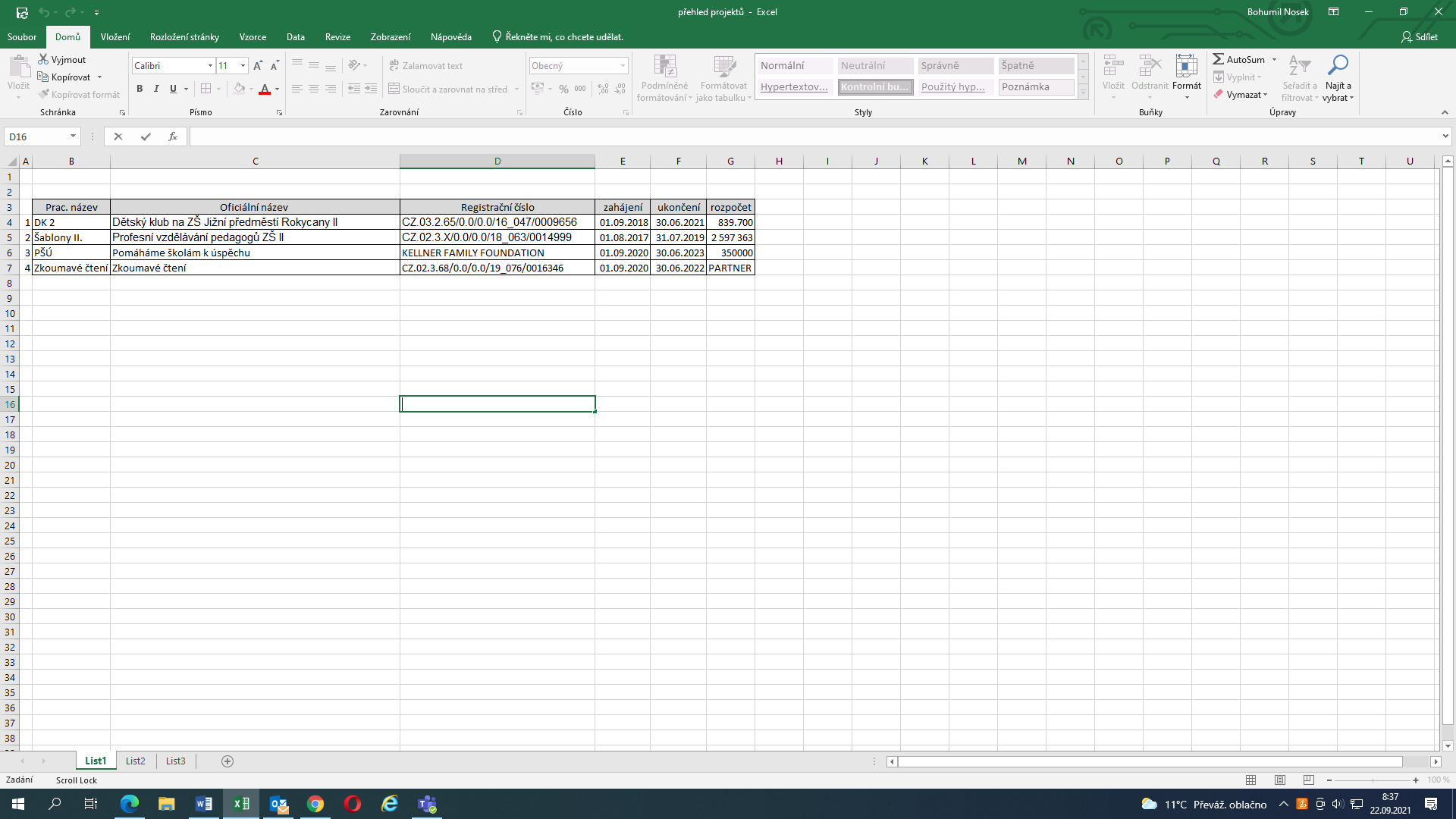 Údaje o zapojení školy do dalšího vzdělávání v rámci celoživotního učeníKaždoročně při projednávání POPR (Plán osobního pedagogického rozvoje) řešíme individuálně s každým pedagogem jeho další profesní vzdělávání což je nezbytná podmínka k udržení potřebné úrovně znalostí, odpovídající odbornému vývoji i v práci pedagogů. Pedagogové se zúčastňují vzdělávání, které probíhá ve vzdělávacích institucích v rámci vzdělávacího systému celoživotního vzdělávání a toto vzdělávání vede k získání uznávaných certifikátů a odborných kvalifikací.Ve školním roce 2019/2020 jsme vstoupili do projektu zjednodušeného financování „Šablony II“, kde se pedagogové zavázali k celé řadě vzdělávacích akcí, které jsou zaměřené na jazykové vzdělávání, matematiku, český jazyk a inkluzi. Tento projekt jsme úspěšně zahájili, ale vzhledem ke koronavirové krizi jsme částečně ve skluzu plnění vzdělávacích aktivit. Termín realizace projektu jsme prodloužili do konce roku 2021 a věřím, že všechny aktivity naplníme.K dalšímu vzdělávání pedagogických pracovníků jako důležité součásti celoživotního vzdělávání je zpracován plán DVPP na školní rok. Celoživotní vzdělávání je přirozenou doprovodnou součástí každodenního života na naší škole a na rozdíl od formálního a neformálního učení není vždy učením záměrným. Je velmi důležité pro začínající a nové učitele na škole formou vzájemných konzultací a hospitací. Na pracovišti je tato aktivita na velmi dobré úrovni a je důležitým zdrojem inovací metod vyučování a učení.Závěrečné zhodnoceníSpolečné vzděláváníBěhem celého školního roku 2020/2021 na naší základní škole pracovalo ŠKOLNÍ  PORADENSKÉ  PRACOVIŠTĚ (ŠPP)  ve složení:•	Školní speciální pedagog 1.st. ZŠ 			 •	Školní speciální pedagog 2.st. ZŠ 			 •	Výchovný poradce 1.st. ZŠ – logoped		              •	Výchovný poradce 2.st. ZŠ 				 •	Školní metodik prevence 1.st. ZŠ 			 •	Školní metodik prevence 2.st. ZŠŠPP průběžně řešilo problematiku integrace žáků se SVP do běžného provozu školy, vykazování materiálů pro PPP a celkovou problematiku Inkluze na naší škole. Velkou část práce řeší Mgr. Jana Štercliová, která výborně zvládá zpracování rozvrhů AP a jejich vykrývání při mimořádných situacích.		Během celého školního roku probíhala průběžná spolupráce (osobní, písemná, telefonická, datovou schránkou) s PPP Rokycany, PPP Plzeň, SPC pro vady řeči  Plzeň, členy ŠPP, školní družinou, asistenty pedagoga, pedagogy a vedením školy.Jazyková příprava 	Kromě standardní výuky a výuky konverzace rodilým mluvčím byla letos v 5., 6. a vybraných 7. třídách zařazena i výuka konverzace pod vedením českých vyučujících.Tyto třídy byly rozděleny dle jazykových dovedností na 2 skupiny. V první probíhala výuka výkladu učiva a psaného projevu, ve druhé skupině žáci konverzovali na vybraná témata. V následujícím týdnu si skupiny žáků výuku prohodily. Klasickou výuku vedli učitelé se získanou kvalifikací, konverzační hodiny pak převážně kolegyně, dobře ovládající anglický jazyk z důvodu dlouhodobějšího pobytu v zahraničí. Tato koncepce výuky AJ byla spuštěna na naší škole již v minulém školním roce a nadále ji chceme rozvíjet.	Německý a ruský jazyk pokračuje ve standartní formě vyučování se snahou tvořit menší skupiny, aby výuka byla efektivnější.Shrnutí	Klasickým způsobem jsme zahájili školní rok, tentokrát za přítomnosti ministra zahraničí Tomáše Petříčka, bývalého žáka naší školy. Běžný provoz nám vydržel do 14.10. 2020, kdy byly v důvodu vrcholící pandemie covid 19 kompletně uzavřeny základní školy. K částečnému obnovení docházky došlo v listopadu a prosinci, ale od začátku ledna 2021 pokračovali v docházce pouze žáci 1. a 2. ročníků a i ta skončila 1.3. 2021. Plný provoz byl obnoven od 17.5. s podmínkou dodržování přísných hygienických podmínek včetně testování.S popsanou situací jsme se vypořádali mnohem lépe než v předcházejícím školním roce. Plně jsme používali prostředí Office 365 společnost Microsoft včetně aplikace Teams ke komunikaci se žáky. Všichni pedagogové byli průběžně informováni o epidemické situaci, postupně jsme všechny vybavili novou výpočetní technikou, další počítačové vybavení bylo připravené pro zapůjčení žákům. Celkově jsme distanční výuku zvládli velmi dobře a minimum učiva jsme překládali do dalšího školního roku. Na závěr bych rád poděkoval všem pracovníkům, jak pedagogickým, tak nepedagogickým, za zvládnutí covidového období ve výuce i v provozu školy i školní jídelny.Doufám a pevně věřím tomu, že podobná situace v takovém rozsahu se již v našem školství opakovat nebude a případnou distanční výuku v jednotlivých třídách zvládneme bez dopadu na kvalitu a úroveň vzdělanosti našich žáků.Výroční zpráva byla projednána na pedagogické radě: 28. 8. 2021Projednána ve Školské radě: Předána zřizovateli: Mgr. Bohumil Nosek									    ředitel školyVORV6.AČernáČerná6.BŠpetkaŠpetka6.CZajíčkováZajíčková6.DNeckářováNeckářová7.AČervíkováČervíková7.BZeithamlKřikavová7.CTomášková-7.DKrálováNěmcová8.AKlírováSalcman8.BKírováKřikavová8.CPapáčekHanzíková  (Dědič)8.DKlírováZeithaml9.AKlírová-9.BKlírová-9.CHanzíková (Dědič)Hanzíková (Moulisová)9.DZajíčková-Průměrný počet zaměstnanců v roce 2020       ( fyzický stav / přepočtený stav )    Průměrný počet zaměstnanců v roce 2020       ( fyzický stav / přepočtený stav )    PedagogůOstatníPočet zaměstnanců74 / 65,9221 / 20,88Dosažený průměrný měsíční plat42.874,- Kč24.514,- KčHlavní činnostDoplňková činnostCELKEMDotace na přímé výdaje ze státního rozpočtu*54.316---54.316Dotace na provozní výdaje 4.444---4.444Příjmy z pronájmu majetku zřizovatele---113113Poplatky od rodičů – školné150---150Zúčtování fondů + zúčt. transf.		1.117---1.117Ostatní příjmy 2.2242.9185.142Dotace UZ 13013 (použito)224---224Dotace UZ 33063 (použito)1.042---1.042RP – ÚZ 33079171171Hlavní činnost  - dotace ze státních prostředkůHlavní činnost – ostatní zdrojeDoplňková činnostCELKEMNeinvestiční**55.7537.8543.11166.718z toho:------------- přímé náklady55.75319990756.859    na platy pracovníků39.3269064140.057    ostatní osobní náklady1807712269    zákonné odvody + FKSP14.1283223114.391    náklady na DVPP175------175    náklady na učebnice, uč. pomůcky1.211------1.211    přímé ONIV (cestovné, úraz.poj, ost.     Služby, OPPP733---23756 - ostatní náklady---2.3591662.525-  potraviny---1.7391.4393.178 - provozní náklady---3.5575994.156    energie---1.7673092.076    opravy a údržba nemovitého majetku---48326509    nájemné---3---3    Odpisy majetku---1.3042641.568LimitSkutečnostRozdílPřepočtený počet zaměstnanců89,8513    84,03795,8134Mzdové prostředky na platy 38.61438.6140Mzdové prostředky – OPPP26260Ostatní neinvestiční výdaje „přímé“( odv. +ONIV)15.67615.6760Mzdy a OPPP -  UZ 13013 a 330637407400Ostatní NIV – UZ 13013 a 330635265260RP – UZ 33079 – platy15212626RP – UZ 33079 - odvody54459VzděláváníPočet pedagogických pracovníkůKč Vedoucích pracovníků11.200,00V oblasti cizích jazyků582.258,00K prohloubení odbornosti7691.730,00CELKEM175.188,00